CURRICULUM VITAE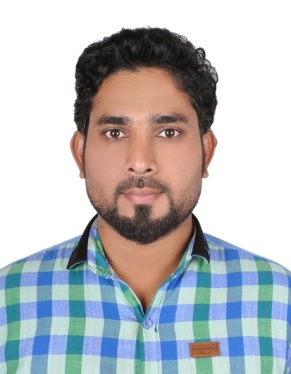 ATNAN.					Engineer – Electrical& Electronics 						E-mail: atnan.321471@2freemail.com _____________________________________________________________________________________Objective: -Looking forward to work as an suitable post, in an organization where objectives, activities and targets can be defined and execute them with perfection to achieve maximum safety and reliability of plant and personnel in the field of Electrical Engineering (electrical power systems) / fires systems installation, commissioning, and operation & maintenance.Professional Experience: -	Skills	- Comprehensive knowledge of electrical power system.-Handle the installation of 33/11kV and 132/33 kV substation projects. 
- Familiar with International Code like NFPA - ASTM - IBC - BS 
- familiar with NFPA fire protection systems test requirements.- Fully aware of local /international fire systems             -Well knowledge about standards and codes implementationQualification: Degree				:	Bachelor of Engineering Discipline			:	Electrical and Electronics EngineeringInstitution			:	Arasu Engineering College, Kumbakonam.University			:	Anna University, ChennaiDuration			:	2006 - 2009Diploma			:	Diploma in Electrical and Electronics EngineeringInstitution			:	AMS Polytechnic, ChennaiDuration			:	2004 - 2006Computer Skills		:	MS-Office and Auto Cad  2010Industrial Exposure	:Undergone training at 230V Substation at Sakkottai in Kumbakonam.Undergone Implant training at ICF, Chennai.Experience Detail:         GECO M&E Ltd co (U.A.E)Period   		: January 2014to Till Date	Position  		: Project EngineerDUBAL Contracts work	: 33/11Kv transformer upgrading and 132kVcable  and control replacement works for st22 gas turbine from substation 420 to substation 4321.SEWA contracting work	: Installation33/11kV complete substation.Experience Detail:    Al Boshia Fire & Safety Equipment Est (U.A.E)          Period   		: September 2010To December 2013	          Position  		: Site EngineerExperience Detail:Sri Sai Telecom ServicesPeriod   		: May 2009 to May 2010Position  		:  Maintenance Engineer  Responsibility: -Preparing baseline program.Prepare subcontracting plan for the project identifying works to be subcontracted, their award schedule, fair price estimates and budget provision.Evaluate quotes, seek clarifications and finalize Comparative Statement Targets (CST) considering the approved budgeted quantity and cost and obtain approval from Project manager.Responsible for selection successful bidders and get the contract executed.Ensure that record of subcontractors, whose contracts are either terminated or who are blacklisted, is communicated to Head Office.Receive progress invoices from subcontractors and process them for release of payment including settle of the final account and release of bonds / guarantees etc.Accountable to create a safe working environment, manage risks, reduce exposure to hazardous liability and ensure implementation of QHSE policy.Implementation of project management system during the execution of jobs.Preparation of project quality plan and Implementation of quality management system policies for all activities.Implementation of HSE requirements for all activities. (OHSAS18001).Problem analysis and preplanned work in Brown Field as well as Green field.Working out cost effective plan for all activity.  Preparation of Weekly and Monthly progress reports.Preparation of manpower requirement.Coordinate with procurement department for material purchase for project.Attending FAT for the substation equipments.Coordinate with contracts department, fleet management and supplier/manufacturer for shifting the Substation equipments from factory to site.Planning for outages and emergency shutdown works.  Conducting progress meeting to monitor the work progress and to identify the bottle necks and hurdle for project completion.Prepare reports and study existing technical information clearly and precisely to attain client requirements.Following of Permit to work systems(PTW) of client.(Holding Receiving authority status in DUBAL)Preparation of method statement and risk assessment for all activities.Verification of erections activities, control wirings and power cabling with approved drawingsSupervision of site activities.INSTALLATIONCarry out inspection for installation, testing & commissioning of fire alarm, voice evacuation system & detection system.Assigning & Organizing Works to the team as per NFPA procedure and standards..Educating and assisting the Clients on Technical Enhancements related to quality issues.Conducting inspection with clients for installation and testing of total fire alarm system.General supervisions and monitoring of sub-contractor’s activities engaged in worksDirectly involved in the testing & commissioning site activity testing.Conducting of commissioning and testing as per procedures and check list.I worked with different type of panel like C-tech,Zeta,Menwere,cooper,Esser,Edwards and Apollo etc. Maintenance for HV Panel, LV Panel, APFC panel, ATS Panel.Maintenance for ACB, VCB and MCCB Breakers.Maintenance for FAHU,AHU,FCU,A/C and ChillerMaintenance for Logbooks, Reports, Equipments history card and consumption records.BMS System, CCTV System, Access Control System, Gate Barrier System, PA System Maintenance.Check that all the materials and equipments to be used are as per QCDD specification.Handling of preventive maintenance & day to day activities.Handling the maintenance of Generator(With load test and Without load test), power Transformer & Distribution Transformer(IR test)Carry out preventive maintenance of the UPS system. Also the procedure to be carried out to place the UPS in maintenance by pass to carry out maintenance operation on equipment maintaining the fed load.  Making LOI or LOA for local purchasing order & Material HandlingBattery charger & Battery maintenance.Preparing of preventive maintenance to all the auxiliaryMonitoring the PM  & CM by MAXIMO CMMS softwareCoordination with clients regarding the site erection & inspection Supervision of Underground 33/11kV and 132kV Cable laying jointing and termination works.Handling of 33 / 11k V and 132kV switch gear maintenance and installation.Backfilling the excavation with proper layer of cable protecting material. Protection of cables in the bend (bending radius) and vehicle movement area with proper sleeves.To plan and carry out the cable testing works.Supervision of Excavation work for cable laying related works.Preparation of Temporary load arrangement for Removing old panels and DB in Live power plant without affecting production.11/3.3kV RMU Installation. Switchgear Replacement and its associated cable for Gas Turbine (90KW) .Supervision of 11/3.3kV and 132kV switchgear panel protection modification.Installation of the earth link box for 132kV cable.Supervision of 132kV GIS switchgear testing work.Supervision of 33/11kV and 11/3.3kV switchgear testing work.Switch gear & switch yard maintenance handled during annual shut down.Preparing of shut down work Activities.Decommissioning of 132kV(ABB switch gear) Complete  system..Personnel profile: -Date of Birth			:	19.05.1984	Sex				:	MaleNationality			:	Indian Marital Status		:       MarriedDriving License              	 :       U.A.E and INDIALanguages known		:  	English, Tamil, Hindi, Malayalam, Arabic.	Declaration: -	I hereby declare that the above information is true to best of my knowledge.